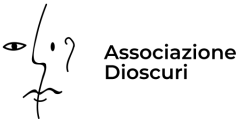 presenta il FORMAT"IL DANNO DEL DONO"eventi culturali sul disagio contemporaneo tra scienza, psicoanalisi, filosofia, arte e spettacoloANNO 2023"IL CORPO CONTEMPORANEO"I DISTURBI ALIMENTARI E LE CONSEGUENZE DI UNA PANDEMIA Questo progetto è dedicato ad un grande uomo e musicista Dario Parisinia cura di Francesca RossiIl "Danno del Dono" è un format che comprende una serie di eventi culturali, tutti incentrati sui diversi aspetti del disagio psicologico e sociale nell'era contemporanea, ponendosi l'obiettivo di realizzare campagne di sensibilizzazione su temi e fenomeni attuali. Gli eventi sono composti da cicli di conferenze che presenteranno contributi associando la lettura psicoanalitica alla filosofia, alla sociologia, antropologia e linguaggio artistico come la poesia, video, arte visiva, musica e spunti cinematografici. Al termine di ogni conferenza, sarà realizzato un evento performativo sul tema. Il titolo del format, fa riferimento al concetto della vita intesa come quel dono che è insito nella nascita e, al contempo, come quel danno che, a causa delle ferite generate dall'esistenza, suddetto dono inevitabilmente reca con sé. ANNO 20231° CICLO DI CONFERENZE/SPETTACOLO "IL CORPO CONTEMPORANEO - I DISTURBI ALIMENTARI E LE CONSEGUENZE DI UNA PANDEMIA"Le conferenze/spettacolo che avverranno nel 2023, avranno come tema centrale "IL CORPO CONTEMPORANEO - I DISTURBI ALIMENTARI E LE CONSEGUENZE DI UNA PANDEMIA". Gli argomenti saranno trattati attraverso la comunicazione verbale con elementi scientifici e poetici, come la lettura ed elementi multimediali come la musica, il video e arti visive. L'evento prevede anche una rappresentazione teatrale sul tema a cura di Jurta Produzioni.CONFERENZE Il primo ciclo di conferenze tratterà il tema del "corpo nella pandemia" partendo dal primo lockdown fino ai tempi odierni. Si parlerà dello smarrimento, distanziamento sociale, angoscia del contagio e di morte con le conseguenze che viviamo in questo momento sia sul piano psicologico, emotivo e relazionale, facendo emergere l'aumento dei casi di disagio mentale e disturbi alimentari. EVENTI ARTISTICIDopo le conferenze, in base alla disponibilità degli spazi sarà proposto uno spettacolo intitolato "VIRUS" - quadri di una pandemia o un reading teatrale "INVISIBILE" - quadri di una pandemia. Questo evento promosso da Jurta Produzioni viene presentato seguendo la linea poetica e la scrittura scenica, in cui gli attori s'innescano eseguendo letture e sequenze tableaux vivants accompagnati da "colonna sonora" curata dal musicista Dario Parisini. Le produzioni sono incentrate sulle commistioni con videoclip, cinema di genere e con musica pop/rock. In questo caso saranno prevalenti la recitazione musicale/reading con impatto video descrivendo, anche con azioni sceniche, le emozioni provate durante il periodo dell'epidemia COVID-19. Interpreti spettacolo: Francesca Martelli, Nicola Fabbri, Ilaria Troisio, Lorenza Guerra. Interpreti reading: Mario Sucich, Andrea Sagni.  Supporto Audio/Video: Dario Parisini   Regia e drammaturgia: Francesca RossiCOMUNE DI BOLOGNA VENERDI' 20 GENNAIO 2023  SALA "MARCO BIAGI" QUARTIERE SANTO STEFANO  VIA SANTO STEFANO 119 - BOLOGNAORE 13.00 APERTURA DEI LAVORIVideo Introduttivo - “Visioni” a cura di Claudio Giuli, fotografo con spiccata curiosità osserva la realtà che lo circonda attraverso la macchina fotografica. I suoi esordi lo vedono come fotografo di scena teatrale e di svariate Mostre di Arte Contemporanea. INTRODUCE: Donatella Barbetta giornalista resto Del CarlinoSALUTI DELLE AUTORITA' Sono stati invitati Raffaele Donini - Assessore alla sanità Regione Emilia Romagna Luca Rizzo Nervo - Assessore Welfare, Nuove Cittadinanze, fragilità Comune di BolognaMichele De Pascale - Sindaco Comune di RavennaElisabetta Calari - Fondazione Del Monte Chiara Gibertoni - Direttore Generale Azienda Ospedaliero - Universitaria Bologna - IRCCS Policlinico S.Orsola - MalpighiPaolo Bordon - Direttore Generale dell'Ausl di Bologna Giacomo Manzoli - Presidente Dipartimento delle Arti (DAR) Università di BolognaRoberta Paltrinieri - Docente Dipartimento delle Arti (DAR) Università di BolognaDuccio Maria Cordelli - Neuropsichiatra Infantile (Direttore U.O. Neuropsichiatria Infantile di Bologna IRCCS Istituto delle Scienze Neurologiche - Azienda Ospedaliero-Universitaria Bologna)ORE 13.30 INTERVENTI INTRODUCE E MODERAEduardo Zarelli - Docente di Storia e Filosofia, Saggista e Pubblicista (Liceo Galvani Bologna)"IL DANNO DEL DONO" IL FORMAT  ANNO 2023 "IL CORPO CONTEMPORANEO - I DISTURBI ALIMENTARI E LE CONSEGUENZE DI UNA PANDEMIA"  Francesca Rossi - Direttore Scientifico del Format "Il Danno del Dono", presidente Associazione Dioscuri; Dirigente Psicologo presso U.O. di NPIA e Centro Regionale DCA in età evolutiva Direzione Sanitaria - IRCCS Policlinico S. Orsola-Malpighi Bologna, collabora con la Fondazione e Residenza Gruber DCA Bologna, regista teatrale per Jurta Produzioni INTERVENTIGerardo Guccini - Docente Dipartimento delle Arti (DAR) Università di BolognaRoberto Filippini - Medico Chirurgo, Dottore in Filosofia, Psicoterapeuta (Docente incaricato presso l'Università di Chieti di Sociologia e Bioetica; Docente presso la SFPID - Scuola di Formazione di Psicoterapia ad indirizzo Dinamico)Emilio Franzoni - Presidente Societa' di Neurologia; fondatore e consigliere dell'Associazione FaNeP (famiglie neurologia pediatrica Bologna) già Direttore dell'U.O. di NPI di Bologna Policlinico S. Orsola Università degli Studi di BolognaAlessio Saponaro - Responsabile dirigenziale: area salute mentale e dipendenze patologiche Ilaria Tarricone - Psichiatra (Docente Universitaria Dipartimento di Scienze Mediche e Chirurgiche Bologna e Ausl Bologna)Stefano Caracciolo - Psichiatra (Responsabile Ambulatorio DCA Ausl di Ferrara e Docente Universfe) Patrizia Cappelletto - Presidente del Coordinamento Nazionale Associazioni DCA, PisaDISCUSSIONE E CONCLUSIONEA SEGUIRE L'EVENTO TEATRALE DI JURTA PRODUZIONI  INTRODUCE - Massimo Marino critico teatrale "VISUS"...Quadri di una pandemia. Uno studio teatrale in cui gli attori s'innescano eseguendo letture e sequenze di tableaux vivants accompagnati da una"colonna sonora e video" per esprimere i vissuti emotivi esperiti durante il primo lockdown della pandemia.  Interpreti: Nicola Fabbri, Francesca Martelli, Lorenza Guerra e Ilaria Troisio. Supporto video/musicale: Dario Parisini. Regia e drammaturgia: Francesca Rossi COMUNE DI CASTEL MAGGIORE (BO)VENERDI' 3 FEBBRAIO 2023 SALA "TEATRO BIAGI D'ANTONIA"  VIA GIORGIO LA PIRA 54 - CASTEL MAGGIORE (BO)ORE 18.00 APERTURA DEI LAVORI Video Introduttivo - “Visioni” a cura di Claudio Giuli, fotografo con spiccata curiosità osserva la realtà che lo circonda attraverso la macchina fotografica. I suoi esordi lo vedono come fotografo di scena teatrale e di svariate Mostre di Arte Contemporanea. INTRODUCE Anna Del Mugnaio - già Dirigente Area Servizi alla persona (Unione Reno Galliera)  SALUTI DELLE AUTORITA' Belinda Gottardi - Sindaca di Castel MaggioreErika Ferranti - Sindaca di BentivoglioDavide Celli - Consigliere del Comune di Bologna INTERVENTIMODERANOJacopo Prucoli - Specializzando in Neuropsichiatria Infantile e Beatrice Valeriani Dietista (Ambulatorio DCA Centro Regione Policlinico S.Orsola-Malpighi di IRCSS Bologna) "IL CORPO CONTEMPORANEO - I DISTURBI ALIMENTARI E LE CONSEGUENZE DI UNA PANDEMIA"  Francesca Rossi - Direttore Scientifico del Format "Il Danno del Dono", presidente Associazione Dioscuri; Dirigente Psicologo presso U.O. di NPIA e Centro Regionale DCA in età evolutiva Direzione Sanitaria - IRCCS Policlinico S. Orsola-Malpighi Bologna, collabora con la Fondazione e Residenza Gruber DCA Bologna, regista teatrale per Jurta Produzioni Alessandro Arcidiacono - Presidente Associazione Bimbo Tu Silvia Napoli - progettista cultura del Collettivo Amalia BolognaEros Lancianese - Psicoterapeuta (Associazione FaNeP - famiglie neurologia pediatrica, Policlinico S.Orsola-Malpighi IRCSS e Docente Scuola di Psicologia Analitica AION Bologna)Lorenza Guerra - Psicoterapeuta (Policlinico S.Orsola-Malpighi IRCSS Associazione FaNeP Bologna)Alice Pognani - Psicoterapeuta (Policlinico S.Orsola-Malpighi IRCSS Associazione FaNeP Bologna)ORE 19.30 INGRESSO ORE 20.00 EVENTO TEATRALE DI JURTA PRODUZIONI  "VISUS".....Quadri di una pandemia. Uno studio teatrale in cui gli attori s'innescano eseguendo letture e sequenze di tableaux vivants accompagnati da una"colonna sonora e video" per esprimere i vissuti emotivi esperiti durante il primo lockdown della pandemia.  Interpreti: Nicola Fabbri, Francesca Martelli, Lorenza Guerra e Ilaria Troisio. Supporto video/musicale: Dario Parisini. Regia e drammaturgia: Francesca Rossi RAVENNA VENERDI' 17 FEBBRAIO  2023SALA "DEA" OSPEDALE "SANTA MARIA DELLE CROCI" - RAVENNA ORE 17.00 APERTURA DEI LAVORI Video Introduttivo - “Visioni” a cura di Claudio Giuli, fotografo con spiccata curiosità osserva la realtà che lo circonda attraverso la macchina fotografica. I suoi esordi lo vedono come fotografo di scena teatrale e di svariate Mostre di Arte Contemporanea. SALUTI DELLE AUTORITA' E stato invitato Michele De Pascale - Sindaco di RavennaINTRODUCE E MODERAAngela Proto - Psicologa, Psicoterapeuta Ambulatorio Disturbi del Comportamento Alimentare degli adulti, UO CSM Ravenna in collaborazione con l'Associazione "Sulle ali delle menti" Ravenna INTERVENTI"IL CORPO CONTEMPORANEO - I DISTURBI ALIMENTARI E LE CONSEGUENZE DI UNA PANDEMIA"  Francesca Rossi - Direttore Scientifico del Format "Il Danno del Dono", presidente Associazione Dioscuri; Dirigente Psicologo presso U.O. di NPIA e Centro Regionale DCA in età evolutiva Direzione Sanitaria - IRCCS Policlinico S. Orsola-Malpighi Bologna, collabora con la Fondazione e Residenza Gruber DCA Bologna, regista teatrale per Jurta Produzioni Marinella Di Stani - Psichiatra (DSMDP AUSL Romagna, Presidente SIRIDAP e referente del Tavolo Regionale ER per i DCA) Cosetta Ricci - Referente AUSL Progetto "Scuole che promuovono salute" - Sanita' Pubblica  Giovanna Fabbri - Psicologa, Psicoterapeuta UONPIA, coordinatrice ambulatorio DCA Infanzia e Adolescenza - RavennaORE 19.30 READING TEATRALE DI JURTA PRODUZIONI  "Invisibile"- quadri di una pandemia. Un reading teatrale in cui gli attori s'innescano eseguendo letture accompagnati da una"colonna sonora e video" per esprimere i vissuti emotivi esperiti durante il primo lockdown della pandemia.  Voci recitanti: Mario Sucich, Francesca Rossi, Andrea Sagni. Supporto video/musicale: Dario Parisini. Regia e drammaturgia: Francesca Rossi FERRARALA DATA E' STATA POSTICIPATA IN AUTUNNO VENERDI' 24 FEBBRAIO 2023SALA "IMBARCADERO 2" CASTELLO ESTENSE PIAZZA CASTELLO - FERRARAORE 18.00 APERTURA DEI LAVORIVideo Introduttivo - “Visioni” a cura di Claudio Giuli, fotografo con spiccata curiosità osserva la realtà che lo circonda attraverso la macchina fotografica. I suoi esordi lo vedono come fotografo di scena teatrale e di svariate Mostre di Arte Contemporanea. SALUTI DELLE AUTORITA' Cristina Coletti - Assessore alle Politiche Sociali Comune di Ferrara "IL CORPO CONTEMPORANEO - I DISTURBI ALIMENTARI E LE CONSEGUENZE DI UNA PANDEMIA"  Francesca Rossi - Direttore Scientifico del Format "Il Danno del Dono", presidente Associazione Dioscuri; Dirigente Psicologo presso U.O. di NPIA e Centro Regionale DCA in età evolutiva Direzione Sanitaria - IRCCS Policlinico S. Orsola-Malpighi Bologna, collabora con la Fondazione e Residenza Gruber DCA Bologna, regista teatrale per Jurta Produzioni Katia Marzaduri - Psicologa e specializzanda in psicoterapiaORE 19.30 READING TEATRALE DI JURTA PRODUZIONI  "Invisibile" - quadri di una pandemia. Un reading teatrale in cui gli attori s'innescano eseguendo letture accompagnati da una"colonna sonora e video" per esprimere i vissuti emotivi esperiti durante il primo lockdown della pandemia.  Voci recitanti: Mario Sucich, Francesca Rossi, Andrea Sagni. Supporto video/musicale: Dario Parisini. Regia e drammaturgia: Francesca Rossi FERMO VENERDI' 10 MARZO 2023  EX CHIESA DI SAN FILIPPO CORSO CAVOUR 25 FERMOORE 17.30 APERTURA DEI LAVORI in collaborazione con l'Associazione FADA ODV - Associazione Famiglie Disturbi Alimentari di FermoVideo Introduttivo - “Visioni” a cura di Claudio Giuli, fotografo con spiccata curiosità osserva la realtà che lo circonda attraverso la macchina fotografica. I suoi esordi lo vedono come fotografo di scena teatrale e di svariate Mostre di Arte Contemporanea. INTRODUCEFilippo Romagnoli - Educatore professionale U.O.S.D Centro DCA FermoINTERVENTI"IL CORPO CONTEMPORANEO - I DISTURBI ALIMENTARI E LE CONSEGUENZE DI UNA PANDEMIA"  Francesca Rossi - Direttore Scientifico del Format "Il Danno del Dono", presidente Associazione Dioscuri; Dirigente Psicologo presso U.O. di NPIA e Centro Regionale DCA in età evolutiva Direzione Sanitaria - IRCCS Policlinico S. Orsola-Malpighi Bologna, collabora con la Fondazione e Residenza Gruber DCA Bologna, regista teatrale per Jurta Produzioni Patrizia Iacopini - Psichiatra (Direttore U.O.S.D. Centro Regionale DCA ASUR Marche AV4 Fermo Coordinatrice rete DCA ASUR Marche) Carla Coccia - Presidente dell'Associazione FADA ODV - Associazione Famiglie Disturbi Alimentari di Fermo Francesca Pescolla - Psichiatra (Direttore UOSD Disturbi Alimentari ASUR Marche AV1 Pesaro) ORE 19.30 READING TEATRALE DI JURTA PRODUZIONI  "Invisibile"- quadri di una pandemia. Un reading teatrale in cui gli attori s'innescano eseguendo letture accompagnati da una"colonna sonora e video" per esprimere i vissuti emotivi esperiti durante il primo lockdown della pandemia.  Voci recitanti: Mario Sucich, Francesca Rossi, Andrea Sagni. Supporto video/musicale: Dario Parisini. Regia e drammaturgia: Francesca Rossi REGGIO EMILIA MARTEDI' 14 MARZO  2023 "SALA DEI MODULI"  VIA EMILIA SAN PIETRO  44/C - REGGIO EMILIAORE 15.00 APERTURA DEI LAVORIVideo Introduttivo - “Visioni” a cura di Claudio Giuli, fotografo con spiccata curiosità osserva la realtà che lo circonda attraverso la macchina fotografica. I suoi esordi lo vedono come fotografo di scena teatrale e di svariate Mostre di Arte Contemporanea. SALUTI DELLE AUTORITA' Daniele Marchi - Assessore a Bilancio e Welfare, con deleghe a Lavoro, Welfare, Bilancio, Sanità e Politiche per i cittadini migranti.Sono stati inviati Cristina Marchesi - Direttore Generale AUSL IRCSS di Reggio EmiliaGianmaria Galeazzi - Direttore di Dipartimento Assistenziale Integrato Dipendenze PatologicheORE 15.30 INTRODUCE ED INTERVIENE Anna Maria Gibin - Psicoterapeuta (Responsabile Struttura Semplice Servizio DCA, AUSL IRSCSS di Reggio Emilia) "IL CORPO CONTEMPORANEO - I DISTURBI ALIMENTARI E LE CONSEGUENZE DI UNA PANDEMIA"  Francesca Rossi - Direttore Scientifico del Format "Il Danno del Dono", presidente Associazione Dioscuri; Dirigente Psicologo presso U.O. di NPIA e Centro Regionale DCA in età evolutiva Direzione Sanitaria - IRCCS Policlinico S. Orsola-Malpighi Bologna, collabora con la Fondazione e Residenza Gruber DCA Bologna, regista teatrale per Jurta Produzioni Umberto Nizzoli - Psicoterapeuta (past president e AED Europe president) Emilio Franzoni e Simona Simone - Associazione FaNeP Claudia Nasi - Associazione La Casina dei Bimbi Emanuela Bianchini - Associazione Briciole Marina P. - Vice presidente e pubbliche relazioni nazionali Associazione Cibo & Gioia Chiara Federzoni - tesista in Tecnica della Riabilitazione Psichiatrica UNIMOREORE 19.30 READING TEATRALE DI JURTA PRODUZIONI  "Invisibile" - quadri di una pandemia. Un reading teatrale in cui gli attori s'innescano eseguendo letture accompagnati da una"colonna sonora e video" per esprimere i vissuti emotivi esperiti durante il primo lockdown della pandemia.  Voci recitanti: Mario Sucich, Francesca Rossi, Andrea Sagni. Supporto video/musicale: Dario Parisini. Regia e drammaturgia: Francesca Rossi ORE 20.00 CHIUSURA DELL'EVENTO PARMA GIOVEDI' 16 MARZO 2023  AUDITORIUM CENTRO SANTA ELISABETTA CAMPUS UNIVERSITARIO - PARCO AREA DELLE SCIENZE 95 - PARMAORE 15.00 APERTURA DEI LAVORIVideo Introduttivo - “Visioni” a cura di Claudio Giuli, fotografo con spiccata curiosità osserva la realtà che lo circonda attraverso la macchina fotografica. I suoi esordi lo vedono come fotografo di scena teatrale e di svariate Mostre di Arte Contemporanea. INTRODUCE ED INTERVIENEChiara De Panfilis - Psichiatra e Psicoterapeuta, Professore Associato in Psichiatria (Dipartimento di Medicina e Chirurgia, Università di Parma, Responsabile programma DCA AUSL Parma)"IL CORPO CONTEMPORANEO - I DISTURBI ALIMENTARI E LE CONSEGUENZE DI UNA PANDEMIA"  Francesca Rossi - Direttore Scientifico del Format "Il Danno del Dono", presidente Associazione Dioscuri; Dirigente Psicologo presso U.O. di NPIA e Centro Regionale DCA in età evolutiva Direzione Sanitaria - IRCCS Policlinico S. Orsola-Malpighi Bologna, collabora con la Fondazione e Residenza Gruber DCA Bologna, regista teatrale per Jurta Produzioni Antonella Squarcia - Neuropsichiatra Infantile (Responsabile NPIA Parma) Franco Scita - Psichiatra (Responsabile del reparto DCA dell'Ospedale Maria Luigia) Paolo Chierchia - Psicologo clinico (Gruppo CEIS)ORE 18.30 READING TEATRALE DI JURTA PRODUZIONI  "Invisibile"- quadri di una pandemia. Un reading teatrale in cui gli attori s'innescano eseguendo letture accompagnati da una"colonna sonora e video" per esprimere i vissuti emotivi esperiti durante il primo lockdown della pandemia.  Voci recitanti: Mario Sucich, Francesca Rossi, Andrea Sagni. Supporto video/musicale: Dario Parisini. Regia e drammaturgia: Francesca Rossi MILANO VENERDI' 24 MARZO 2023 SALA "CASA DELLA PSICOLOGIA" (Metro linea 1 fermata "Cairoli") PIAZZA CASTELLO 2 - MILANOORE 17.20 APERTURA DEI LAVORIVideo Introduttivo - “Visioni” a cura di Claudio Giuli, fotografo con spiccata curiosità osserva la realtà che lo circonda attraverso la macchina fotografica. I suoi esordi lo vedono come fotografo di scena teatrale e di svariate Mostre di Arte Contemporanea. INTRODUCE E INTERVIENEFederica Boeris - Psicologa e Psicoterapeuta (Associazione Nutrimente Onlus Milano)"IL CORPO CONTEMPORANEO - I DISTURBI ALIMENTARI E LE CONSEGUENZE DI UNA PANDEMIA"  Francesca Rossi - Direttore Scientifico del Format "Il Danno del Dono", presidente Associazione Dioscuri; Dirigente Psicologo presso U.O. di NPIA e Centro Regionale DCA in età evolutiva Direzione Sanitaria - IRCCS Policlinico S. Orsola-Malpighi Bologna, collabora con la Fondazione e Residenza Gruber DCA Bologna, regista teatrale per Jurta Produzioni Giovanna Cuzzani - Psichiatra e Psicoterapeuta (Direttore Sanitario di Recovery For Life Milano)Sara Bertelli - Psichiatra, Psicoterapeuta (ASST Santi Paolo e Carlo Nutrimente Onlus Milano) Laura Tieghi - Psicoterapeuta (Coordinatrice Recovery For Life Milano)Sara Covili - Psicologa e Psicoterapeuta (Associazione Nutrimente Onlus Milano)Valentina Carretta - Psicologa, Psicoterapeuta Scuola Lacaniana di Psicoanalisi del Campo Freudiano che presenta il suo libro sui DCA. ORE 19.30 READING TEATRALE DI JURTA PRODUZIONI  "Invisibile"- quadri di una pandemia. Un reading teatrale in cui gli attori s'innescano eseguendo letture accompagnati da una"colonna sonora e video" per esprimere i vissuti emotivi esperiti durante il primo lockdown della pandemia.  Voci recitanti: Mario Sucich, Francesca Rossi, Andrea Sagni. Supporto video/musicale: Dario Parisini. Regia e drammaturgia: Francesca Rossi CESENAVENERDI' 31 MARZO 2023 SALA "SOZZI" PALAZZO DEL RIDOTTO PIAZZA AMERICI 12 - CESENA ORE 18.00 APERTURA DEI LAVORIVideo Introduttivo - “Visioni” a cura di Claudio Giuli, fotografo con spiccata curiosità osserva la realtà che lo circonda attraverso la macchina fotografica. I suoi esordi lo vedono come fotografo di scena teatrale e di svariate Mostre di Arte Contemporanea. INTRODUCE E INTERVIENEGaia Giannini - Psicologa-psicoterapeuta cognitiva, ad indirizzo costruttivista ed evolutivo. Lavora presso la clinica psichiatrica privata accreditata “Villa Azzurra” di Riolo Terme (RA), occupandosi soprattutto di Disturbi di Personalità e addiction; in collaborazione con Associazione "Volo Oltre ONLUS" Cesena "IL CORPO CONTEMPORANEO - I DISTURBI ALIMENTARI E LE CONSEGUENZE DI UNA PANDEMIA"  Francesca Rossi - Direttore Scientifico del Format "Il Danno del Dono", presidente Associazione Dioscuri; Dirigente Psicologo presso U.O. di NPIA e Centro Regionale DCA in età evolutiva Direzione Sanitaria - IRCCS Policlinico S. Orsola-Malpighi Bologna, collabora con la Fondazione e Residenza Gruber DCA Bologna, regista teatrale per Jurta Produzioni Riccardo Paccosi - libero professionista, attore, regista e scrittore BolognaKatia Marzaduri - Psicologa, Specializzanda in Psicoterapia ORE 19.30 READING TEATRALE DI JURTA PRODUZIONI  "Invisibile"- quadri di una pandemia. Un reading teatrale in cui gli attori s'innescano eseguendo letture accompagnati da una"colonna sonora e video" per esprimere i vissuti emotivi esperiti durante il primo lockdown della pandemia.  Voci recitanti: Mario Sucich, Francesca Rossi, Andrea Sagni. Supporto video/musicale: Dario Parisini. Regia e drammaturgia: Francesca Rossi VICENZA VENERDI' 12 MAGGIO  2023SALA CONFERENZE DELLA "FONDAZIONE MONTE DI PIETA' DI VICENZA"CONTRA' DELLE MORETTE 17 - VICENZA ORE 17.00 APERTURA DEI LAVORIVideo Introduttivo - “Visioni” a cura di Claudio Giuli, fotografo con spiccata curiosità osserva la realtà che lo circonda attraverso la macchina fotografica. I suoi esordi lo vedono come fotografo di scena teatrale e di svariate Mostre di Arte Contemporanea. SALUTI DELLE AUTORITA'E'stato invitato Giuseppe Nardin - Presidente della fondazione Monte di Pietà di Vicenza INTRODUCE ED INTERVIENE Patrizia Todisco - Psichiatra e Psicoterapeuta (Casa di Cura Villa Margherita, Presidente SISDCA, Vicenza) "IL CORPO CONTEMPORANEO - I DISTURBI ALIMENTARI E LE CONSEGUENZE DI UNA PANDEMIA"  Francesca Rossi - Direttore Scientifico del Format "Il Danno del Dono", presidente Associazione Dioscuri; Dirigente Psicologo presso U.O. di NPIA e Centro Regionale DCA in età evolutiva Direzione Sanitaria - IRCCS Policlinico S. Orsola-Malpighi Bologna, collabora con la Fondazione e Residenza Gruber DCA Bologna, regista teatrale per Jurta Produzioni Alessandra Sala - Psichiatra (Responsabile dl centro di riferimento provinciale per i DCA e del peso, ULSS8 Regione Veneto)  ORE 19.30 READING TEATRALE DI JURTA PRODUZIONI  "Invisibile"- quadri di una pandemia. Un reading teatrale in cui gli attori s'innescano eseguendo letture accompagnati da una"colonna sonora e video" per esprimere i vissuti emotivi esperiti durante il primo lockdown della pandemia.  Voci recitanti: Mario Sucich, Francesca Rossi, Andrea Sagni. Supporto video/musicale: Dario Parisini. Regia e drammaturgia: Francesca Rossi PISA VENERDI' 26 MAGGIO  2023 OFFICINE GARIBALDI (SALA KINZIKA) VIA VINCENZO GIOBERTI  39 - PISA ORE 18.00 APERTURA DEI LAVORIVideo Introduttivo - “Visioni” a cura di Claudio Giuli, fotografo con spiccata curiosità osserva la realtà che lo circonda attraverso la macchina fotografica. I suoi esordi lo vedono come fotografo di scena teatrale e di svariate Mostre di Arte Contemporanea. INTRODUCE ED INTERVIENE Patrizia Cappelletto - Presidente del Coordinamento Nazionale DCA, Pisa"IL CORPO CONTEMPORANEO - I DISTURBI ALIMENTARI E LE CONSEGUENZE DI UNA PANDEMIA"  Francesca Rossi - Direttore Scientifico del Format "Il Danno del Dono", presidente Associazione Dioscuri; Dirigente Psicologo presso U.O. di NPIA e Centro Regionale DCA in età evolutiva Direzione Sanitaria - IRCCS Policlinico S. Orsola-Malpighi Bologna, collabora con la Fondazione e Residenza Gruber DCA Bologna, regista teatrale per Jurta Produzioni Giovanni Gravina - Endocrinologo (Referente Ausl DCA Ospedale San Rossore; Centro Arianna Asl Nor-Ovest Toscana) A SEGUIRE READING TEATRALE DI JURTA PRODUZIONI  "Invisibile"- quadri di una pandemia. Un reading teatrale in cui gli attori s'innescano eseguendo letture accompagnati da una"colonna sonora e video" per esprimere i vissuti emotivi esperiti durante il primo lockdown della pandemia.  Voci recitanti: Mario Sucich, Francesca Rossi, Andrea Sagni. Supporto video/musicale: Dario Parisini. Regia e drammaturgia: Francesca Rossi LECCE GIOVEDI' 15 GIUGNO  2023 CONVITTO PALMIERI PIAZZETTA DI GIOSUE' CARDUCCIFESTIVAL "PE(N)SA DIFFERENTE" - https://www.pensa-differente.it/web/Video Introduttivo “Visioni” a cura di Claudio Giuli, fotografo con spiccata curiosità osserva la realtà che lo circonda attraverso la macchina fotografica. I suoi esordi lo vedono come fotografo di scena teatrale e di svariate Mostre di Arte Contemporanea. SALUTI DELLE AUTORITA' INTRODUCE ED INTERVIENE Caterina Renna - Psichiatra (Centro Per la Cura e la Ricerca Sui Disturbi Del Comportamento Alimentare ASL Lecce, Direttore del Festival "Pe(n)sa Differente", Lecce)"IL CORPO CONTEMPORANEO - I DISTURBI ALIMENTARI E LE CONSEGUENZE DI UNA PANDEMIA"  Francesca Rossi - Direttore Scientifico del Format "Il Danno del Dono", presidente Associazione Dioscuri; Dirigente Psicologo presso U.O. di NPIA e Centro Regionale DCA in età evolutiva Direzione Sanitaria - IRCCS Policlinico S. Orsola-Malpighi Bologna, collabora con la Fondazione e Residenza Gruber DCA Bologna, regista teatrale per Jurta Produzioni READING TEATRALE DI JURTA PRODUZIONI  "Invisibile"- quadri di una pandemia. Un reading teatrale in cui gli attori s'innescano eseguendo letture accompagnati da una"colonna sonora e video" per esprimere i vissuti emotivi esperiti durante il primo lockdown della pandemia.  Voci recitanti: Mario Sucich, Francesca Rossi, Andrea Sagni. Supporto video/musicale: Dario Parisini. Regia e drammaturgia: Francesca Rossi TORINO VENERDI' 15 SETTEMBRE 2023 ORE 17.00 AUDITORIUM DEL PALAZZETTO CENTRO ALDO MORO, UNIVERSITA' DI TORINO VIA GIUSEPPE VERDI, 10124 TORINO Video Introduttivo - “Visioni” a cura di Claudio Giuli, fotografo con spiccata curiosità osserva la realtà che lo circonda attraverso la macchina fotografica. I suoi esordi lo vedono come fotografo di scena teatrale e di svariate Mostre di Arte Contemporanea. SALUTI DELLE AUTORITA' INTRODUCE ED INTERVIENE Giovanni Abbate Daga - Docente Ordinario di Psichiatria (presso il Dipartimento di Neuroscienze dell'Università di Torino SCDU CER DCA dell'AOU Città della salute e della scienza- Ospedale San Giovanni Battista)  "IL CORPO CONTEMPORANEO - I DISTURBI ALIMENTARI E LE CONSEGUENZE DI UNA PANDEMIA"  Francesca Rossi - Direttore Scientifico del Format "Il Danno del Dono", presidente Associazione Dioscuri; Dirigente Psicologo presso U.O. di NPIA e Centro Regionale DCA in età evolutiva Direzione Sanitaria - IRCCS Policlinico S. Orsola-Malpighi Bologna, collabora con la Fondazione e Residenza Gruber DCA Bologna, regista teatrale per Jurta Produzioni Elena Scumaci -  Psicologa, progetto "MIND TO MOVE" https://www.mindtomove.it/.ORE 19.30  READING TEATRALE DI JURTA PRODUZIONI  "Invisibile"- quadri di una pandemia. Un reading teatrale in cui gli attori s'innescano eseguendo letture accompagnati da una"colonna sonora e video" per esprimere i vissuti emotivi esperiti durante il primo lockdown della pandemia.  Voci recitanti: Mario Sucich, Francesca Rossi, Andrea Sagni. Supporto video/musicale: Dario Parisini. Regia e drammaturgia: Francesca Rossi ROMA VENERDI' 22 SETTEMBRE  2023 SALA DA DEFINIRE INFORMAZIONI E CONTATTO: www.francescarossi.it - dioscuriproduzioni@gmail.com francesca_rossi@aosp.bo.itORE 18.00 APERTURA DEI LAVORI Video Introduttivo - “Visioni” a cura di Claudio Giuli, fotografo con spiccata curiosità osserva la realtà che lo circonda attraverso la macchina fotografica. I suoi esordi lo vedono come fotografo di scena teatrale e di svariate Mostre di Arte Contemporanea. INTRODUCE ED INTERVIENE Giovanni Spera - Medico Endocrinologo (Presidente della SISDCA) IL CORPO CONTEMPORANEO - I DISTURBI ALIMENTARI E LE CONSEGUENZE DI UNA PANDEMIA  Francesca Rossi - Direttore Scientifico del Format "Il Danno del Dono", presidente Associazione Dioscuri; Dirigente Psicologo presso U.O. di NPIA e Centro Regionale DCA in età evolutiva Direzione Sanitaria - IRCCS Policlinico S. Orsola-Malpighi Bologna, collabora con la Fondazione e Residenza Gruber DCA Bologna, regista teatrale per Jurta Produzioni Laura Dalla Ragione - Psichiatra e Psicoterapeuta (Direttore della rete DCA USL 1 dell'Umbria che comprende il Centro palazzo Francisci di Todi)Lorenzo Donini - Medico Specialista dell'Alimentazione e in Statistica sanitaria (Direttore della Scuola di Specializzazione in Scienza dell'Alimentazione "Sapienza" - Università degli studi di Roma) Enrico Prosperi - Medico Chirurgo, Specializzato in Psicologia Clinica (Direttore del Giornale della Società Italiana di Psicologia Clinica Medica, presidente della Società di Educazione Terapeutica Università di Roma "Sapienza", Comitato Direttivo SISDCA) Arianna Terrinoni - Neuropsichiatra Infantile (Dirigente Medico, Psicoterapeuta dell’Età Evolutiva Terapeuta DBT, Azienda Ospedaliero - Universitaria Policlinico "Umberto I°" "La Sapienza" di Roma)ORE 19.30 INGRESSO ORE 20.00 INIZIO EVENTO TEATRALE DI JURTA PRODUZIONI  "VISUS"...Quadri di una pandemia. Uno studio teatrale in cui gli attori s'innescano eseguendo letture e sequenze di tableaux vivants accompagnati da una"colonna sonora e video" per esprimere i vissuti emotivi esperiti durante il primo lockdown della pandemia.  Interpreti: Nicola Fabbri, Francesca Martelli, Lorenza Guerra e Ilaria Troisio. Voci: Mario Suchich, Andrea Sagni. Supporto video/musicale: Dario Parisini. Regia e drammaturgia: Francesca Rossi NAPOLI SABATO 23 SETTEMBRE 2023 CHIESA "CAPPELLA DEI MUSICI" VIA DELL'ECCE HOMO 14 NAPOLI (CENTRO STORICO) ORE 18.00 APERTURA DEI LAVORIVideo Introduttivo - “Visioni” a cura di Claudio Giuli, fotografo con spiccata curiosità osserva la realtà che lo circonda attraverso la macchina fotografica. I suoi esordi lo vedono come fotografo di scena teatrale e di svariate Mostre di Arte Contemporanea. INTRODUCE Walter Milano - Responsabile UOSD per i DCA ASL Napoli 2 nordSALUTI DELLE AUTORITA' sono state invitati Vincenzo Santagata - Assessore alla Salute e al verde Comune di NapoliFlora Beneduce - Consigliere per il Presidente della Regione Campania per i DCAAngelo Cucciniello - Direttore DSM ASL Napoli 2 nordSabatino Manzi - Presidente sezione Campania SISDCA"IL CORPO CONTEMPORANEO - I DISTURBI ALIMENTARI E LE CONSEGUENZE DI UNA PANDEMIA"  Francesca Rossi - Direttore Scientifico del Format "Il Danno del Dono", presidente Associazione Dioscuri; Dirigente Psicologo presso U.O. di NPIA e Centro Regionale DCA in età evolutiva Direzione Sanitaria - IRCCS Policlinico S. Orsola-Malpighi Bologna, collabora con la Fondazione e Residenza Gruber DCA Bologna, regista teatrale per Jurta Produzioni in collaborazione con l'Associazione Underneath - Under Neapolis Theatre ORE 19.30 INGRESSO E ORE 20.00 INIZI EVENTO TEATRALE DI JURTA PRODUZIONI  "VISUS"...Quadri di una pandemia. Uno studio teatrale in cui gli attori s'innescano eseguendo letture e sequenze di tableaux vivants accompagnati da una"colonna sonora e video" per esprimere i vissuti emotivi esperiti durante il primo lockdown della pandemia.  Interpreti: Nicola Fabbri, Francesca Martelli, Lorenza Guerra e Ilaria Troisio. Supporto video/musicale: Dario Parisini. Regia e drammaturgia: Francesca Rossi CATANZARO LUNEDI' 16 OTTOBRE 2023ORE 14.00 WEBINAIR "UNIVERSITA' DI CATANZARO" - LINK GOOGLE MEET Cristina Segura Garcia - segura@unicz.itVideo Introduttivo - “Visioni” a cura di Claudio Giuli, fotografo con spiccata curiosità osserva la realtà che lo circonda attraverso la macchina fotografica. I suoi esordi lo vedono come fotografo di scena teatrale e di svariate Mostre di Arte Contemporanea. INTRODUCE E INTERVIENECristina Segura Garcia - Docente Associato di Psichiatria  (Dirigente Medico presso UOC di Psichiatria, AOU Mater Domini. Direttore Prof. Pasquale De Fazio, Responsabile dell’Ambulatorio di Ricerca Clinica e Terapia dei Disturbi Alimentari, AOU Mater Domin; Componente del PDTA multidisciplinare di Chirurgia Bariatrica, AOU Mater Domini)"IL CORPO CONTEMPORANEO - I DISTURBI ALIMENTARI E LE CONSEGUENZE DI UNA PANDEMIA"  Francesca Rossi - Direttore Scientifico del Format "Il Danno del Dono", presidente Associazione Dioscuri; Dirigente Psicologo presso U.O. di NPIA e Centro Regionale DCA in età evolutiva Direzione Sanitaria - IRCCS Policlinico S. Orsola-Malpighi Bologna, collabora con la Fondazione e Residenza Gruber DCA Bologna, regista teatrale per Jurta Produzioni PROIEZIONE DEL VIDEO SULL'EVENTO TEATRALE DI JURTA PRODUZIONI  "Invisibile"- quadri di una pandemia. Un reading teatrale in cui gli attori s'innescano eseguendo letture accompagnati da una"colonna sonora e video" per esprimere i vissuti emotivi esperiti durante il primo lockdown della pandemia.  Voci recitanti: Mario Sucich, Francesca Rossi, Andrea Sagni. Supporto video/musicale: Dario Parisini. Regia e drammaturgia: Francesca Rossi CATANIAVENERDI' 27 OTTOBRE 2023SALA "AULA DEI CONVEGNI" PALAZZO DELLA CULTURA VIA VITTORIO EMANUELE - CATANIA ORE 17.00 APERTURA DEI LAVORIVideo Introduttivo - “Visioni” a cura di Claudio Giuli, fotografo con spiccata curiosità osserva la realtà che lo circonda attraverso la macchina fotografica. I suoi esordi lo vedono come fotografo di scena teatrale e di svariate Mostre di Arte Contemporanea. SALUTI DELLE AUTORITA'INTRODUCE E INTERVIENESanta Alfonzetti - Fondatrice di Associazione "Per Adriana" ODV Catania "IL CORPO CONTEMPORANEO - I DISTURBI ALIMENTARI E LE CONSEGUENZE DI UNA PANDEMIA"  Francesca Rossi - Direttore Scientifico del Format "Il Danno del Dono", presidente Associazione Dioscuri; Dirigente Psicologo presso U.O. di NPIA e Centro Regionale DCA in età evolutiva Direzione Sanitaria - IRCCS Policlinico S. Orsola-Malpighi Bologna, collabora con la Fondazione e Residenza Gruber DCA Bologna, regista teatrale per Jurta Produzioni ORE 19.30 READING TEATRALE DI JURTA PRODUZIONI  "Invisibile"- quadri di una pandemia. Un reading teatrale in cui gli attori s'innescano eseguendo letture accompagnati da una"colonna sonora e video" per esprimere i vissuti emotivi esperiti durante il primo lockdown della pandemia.  Voci recitanti: Mario Sucich, Francesca Rossi, Andrea Sagni. Supporto video/musicale: Dario Parisini. Regia e drammaturgia: Francesca Rossi CAGLIARI VENERDI' 10 NOVEMBRE 2023 ORE 17.00 INFORMAZIONI E CONTATTI Simona Pisu  cagliari@curadisturbialimentari.it  https://www.curadisturbialimentari.it/it/ananke-cagliari/ Video Introduttivo - “Visioni” a cura di Claudio Giuli, fotografo con spiccata curiosità osserva la realtà che lo circonda attraverso la macchina fotografica. I suoi esordi lo vedono come fotografo di scena teatrale e di svariate Mostre di Arte Contemporanea. INTRODUCE E INTERVIENE Alessandro Raggi - Psicoterapeuta (ANANKE Centri per la Cura dei Disturbi Alimentari e Presidente della scuola di Psicologia analitica AION Bologna) "IL CORPO CONTEMPORANEO - I DISTURBI ALIMENTARI E LE CONSEGUENZE DI UNA PANDEMIA"  Francesca Rossi - Direttore Scientifico del Format "Il Danno del Dono", presidente Associazione Dioscuri; Dirigente Psicologo presso U.O. di NPIA e Centro Regionale DCA in età evolutiva Direzione Sanitaria - IRCCS Policlinico S. Orsola-Malpighi Bologna, collabora con la Fondazione e Residenza Gruber DCA Bologna, regista teatrale per Jurta Produzioni Simona Pisu - Psicoterapeuta (Coordinatrice ANANKE Cagliari - Centro per la cura dei disturbi alimentari, Cagliari) in collaborazione con ANANKE Centri per i DCA Fondazione ANANKEORE 19.30 READING TEATRALE DI JURTA PRODUZIONI  "Invisibile"- quadri di una pandemia. Un reading teatrale in cui gli attori s'innescano eseguendo letture accompagnati da una"colonna sonora e video" per esprimere i vissuti emotivi esperiti durante il primo lockdown della pandemia.  Voci recitanti: Mario Sucich, Francesca Rossi, Andrea Sagni. Supporto video/musicale: Dario Parisini. Regia e drammaturgia: Francesca Rossi VENERDI' 15 DICEMBRE 2023 SALA "GUIDO FANTI" ASSEMBLEA LEGISLATIVA SEDE REGIONE ER  VIALE ALDO MORO 50 - BOLOGNAORE 8.00 APERTURA DEL CONVEGNO SALUTI DELLE AUTORITA'Sono stati invitati	Raffaele Donini - Assessore alla sanità Regione Emilia Romagna Giuseppe Paruolo - Consigliere Regione ER Luca Rizzo Nervo - Assessore Welfare, nuove cittadinanze, fragilità Comune di BolognaPresidente o referente del settore - Fondazione Del Monte Consuelo Basile - Direttore Sanitario Azienda Ospedaliero-Universitaria Bologna - IRCCS Policlinico S.Orsola-MalpighiPaolo Bordon - Direttore Generale Azienda USL BolognaINTERVENTIORE 08.20 INIZIO DEI LAVORI"IL CORPO CONTEMPORANEO - I DISTURBI ALIMENTARI E LE CONSEGUENZE DI UNA PANDEMIA"  Francesca Rossi - Direttore Scientifico del Format "Il Danno del Dono", presidente Associazione Dioscuri ORE 9.00 SIMPOSIOMODERANOGabriella Gallo - Psicoterapeuta (Dir. U.O.C. di Psicologia Territoriale Ausl Bologna) e Romana Schuman - Psicoterapeuta (Centro Privato Gruber DCA Bologna); Elisabetta Malaspina - Medico (Resp. ambulatorio U.O. NPIA e Centro regionale DCA Policlinico S.Orsola);MILANO - Giovanna Cuzzani - Psichiatra (Direttore Sanitario Ricovery For Life)VICENZA - Patrizia Todisco - Psichiatra e Psicoterapeuta (Casa di Cura Villa Margherita, Vicenza) TORINO - Giovanni Abbate Daga - Docente Associato di Psichiatria (Dipartimento di Neuroscienze dell'Università di Torino - Ospedale San Giovanni Battista)  PISA - Giovanni Gravina - Psichiatra (Referente DCA Ausl Ospedale San Rossore Pisa)FERMO - Patrizia Iacopini - Psichiatra (Direttore U.O.S.D. Centro Regionale DCA, Coordinatrice rete DCA ASUR Marche)  ROMA - Giovanni Spera - Medico Endocrinologo (Presidenza SISDCA) e Enrico Prosperi - Medico Chirurgo, Specializzato in Psicologia Clinica (Università di Roma Sapienza)ORE 11.00 PAUSAORE 11.10 RIPRESA DEI LAVORINAPOLI - Walter Milano - Psichiatra (Responsabile UOSD per i DCA ASL Napoli 2 nord)LECCE - Caterina Renna - Psichiatra (Centro Per la Cura e la Ricerca Sui Disturbi Del Comportamento Alimentare ASL Lecce)CATANZARO - Cristina Garcia Segura  - Docente Associato di Psichiatria  (Dirigente Medico presso UOC di Psichiatria, AOU Mater Domini)CATANIA - Santa Alfonzetti - (Presidente Associazione Per Adriana ONLUS )  CAGLIARI - Alessandro Raggi - Psicoterapeuta (ANANKE Centri per la Cura dei Disturbi Alimentari e Presidente della scuola di Psicologia analitica AION Bologna) DISCUSSIONE ORE 13.00 PAUSAORE 14.00 RIPRESA DEI LAVORI INTRODUCE Paolo Scudellari - Psichiatra (Dipartimento di Scienze Biomediche e Neuromotorie, Università di Bologna)READING TEATRALE A CURA DI JURTA PRODUZIONI "Invisibile"- quadri di una pandemia. Un reading teatrale in cui gli attori s'innescano eseguendo letture accompagnati da una"colonna sonora e video" per esprimere i vissuti emotivi esperiti durante il primo lockdown della pandemia.  Voci recitanti: Mario Sucich, Francesca Rossi, Andrea Sagni. Supporto video/musicale: Dario Parisini. Regia e drammaturgia: Francesca Rossi. ORE 14.40 LEZIONE MAGISTRALEMassimo Cuzzolaro - Psichiatra e psicoterapeuta (già docente Sapienza Università di Roma, Fisiopatologia Medica; socio fondatore di SISDCA, Società Italiana per la Studio dei Disturbi del Comportamento Alimentare e SIO, Società Italiana Obesità; Founding Editor-in-Chief di Eating and Weight Disorders)ORE 15.20 MODERANO IL TAVOLO DI CONFRONTO REGIONALE Filomena Moscano - Medico (Resp. reparto U.O. NPIA e Centro regionale DCA Policlinico S.Orsola); Paola Gualandi - Dirigente Psicologa (Resp. reparto U.O. NPIA e Centro regionale DCA Policlinico S.Orsola); Leonardo Sacrato - Dirigente Psicologo (Ambulatorio e reparto U.O. NPIA e Centro regionale DCA Policlinico S.Orsola)BOLOGNA  - Antonia Parmeggiani - Neuropsichiatra Infantile (Resp. U.O.S. del Centro Regionale per i DCA in età evolutiva IRCCS Istituto delle Scienze Neurologiche - Policlinico S. Orsola,  Università degli Studi di Bologna); Anna Rita Atti - Psichiatra (Referente DCA Ausl di Bologna, Università di Bologna); Andrea Santi - Neuropsichiatra Infantile (Referente DCA Ausl Bologna); Donatella Ballardini - Medico Specialista in Pediatria e in Scienza dell'Alimentazione (Direttore Sanitario del Centro Privato Gruber DCA); Michele Rugo - Psichiatra (Direttore Sanitario Residenza Gruber, Bologna); RAVENNA - Marinella Di Stani -  Psichiatra (DSMDP AUSL Romagna, Presidente SIRIDAP e referente del Tavolo Regionale ER per i DCA) REGGIO EMILIA - Anna Maria Gibin - Psicoterapeuta (Responsabile Struttura Semplice Servizio Disturbi del Comportamento Alimentare,  AUSL IRCSS di Reggio Emilia)FERRARA - Emilia Manzato - Psichiatra (Responsabile centro disturbi del peso e dell'alimentazione "L'Albero" Ospedale privato Salus Ferrara)PARMA - Chiara  De Panfilis - Psichiatra  e Psicoterapeuta  (Dipartimento di Medicina e Chirurgia, Università di Parma)ORE 17.40 DISCUSSIONE ORE 18.00 CONCLUSIONE EVENTO  Questo progetto è dedicato ad un grande uomo e musicista recentemente scomparso:  Dario Parisini - musicista e compositore noto per aver fondato e militato nei Disciplinatha tra il 1987 e il 1997, e nei Massimo Volume nel biennio 1999-2000. Nel 1998 ha fondato con Valerio Zekkini e Luca Oleastri i Post Contemporary Corporation, gruppo rock industrial con influenze elettroniche. Nel 2002, con Teho Teardo, Massimo Carozzi ed Emidio Clementi, ha partecipato al progetto estemporaneo El Muniria, dal quale è nato Stanza 218, album registrato in una stanza d'albergo a Tangeri e ultimato a Bologna. Nel 2017, con gli ex-compagni dei Disciplinatha Cristiano Santini e Marco Maiani ha formato la band industrial/neofolk Dish-Is-Nein che ha pubblicato l'album eponimo nel gennaio 2018, con l'etichetta Contempo Records. ........per Dario...Francesca!PATROCINIREGIONE EMILIA ROMAGNACITTA' METROPOLITANA BOLOGNAUNIONE RENO GALLIERACOMUNE DI CESENACOMUNE DI FERRARACOMUNE DI REGGIO EMILIACOMUNE DI RAVENNACOMUNE DI CATANIACOMUNE DI CASTELMAGGIOREAZIENDA OSPEDALIERA POLICLINICO S. ORSOLA-MALPIGHI BOLOGNAAUSL ROMAGNAAUSL BOLOGNAASP3 CATANIADAR - DIPARTIMENTO DELLE ARTI UNIVERSITA DEGLI STUDI DI BOLOGNAFONDAZIONE GRUBERFONDAZIONE MONTE DI PIETA' DI VICENZAQUARTIERE SANTO STEFANO PE(N)SA DIFFERENTERECOVERY FOR LIFEANANKE - CENTRI PER I DISTURBI DEL COMPORTAMENTO ALIMENTARE JONAS ONLUS ITALIA SISDCA (Società Italiana per la Studio dei Disturbi del Comportamento Alimentare)SIRIDAP (Società Italiana di Riabilitazione Interdisciplinare Disturbi Alimentari e del Peso)ORDINE DEGLI PSICOLOGI DELLA LOMBARDIA CASA DELLA PSICOLOGIA MILANOCONSULT@NOICOORDINAMENTO NAZIONALE DCAASSOCIAZIONE JURTA PRODUZIONIASSOCIAZIONE FANEP ODVASSOCIAZIONE NUTRIMENTEASSOCIAZIONE BIMBO TU ONLUSASSOCIAZIONE FADA ODV ASSOCIAZIONE LA VITA OLTRE LO SPECCHIOASSOCIAZIONE OLTRE IL VOLO ONLUSASSOCIAZIONE LA CASINA DEI BIMBIASSOCIAZIONE BRICIOLE ASSOCIAZIONE CIBO E GIOIAASSOCIAZIONE ITALIANA EDUCAZIONE SANITARIA ASSOCIAZIONE SULLE ALI DELLE MENTIASSOCIAZIONE UNDERNEATH ASSOCIAZIONE ONLUS PER ADRIANA PATROCINI ATTESIMINISTERO DELLA SALUTEMINISTERO DELLA PUBBLICA ISTRUZIONEAUSL REGGIO EMILIACOMUNE DI PISACOMUNE DI PARMAUNIVERSITA' DI PARMA CONTRIBUTO FONDAZIONE DEL MONTE DIRETTORE SCIENTIFICOFrancesca Rossi - dioscuriproduzioni@gmail.com - francesca.biopolitica@gmail.comhttps://francescarossi.it/format-il-danno-del-dono/ + 39 340/4719020 - AOSP francesca_rossi@aosp.bo.it  COMITATO TECNICO ORGANIZZATIVOKatia Marzaduri, Alessandra Micelli, Morena Galizia, Agnese Zardi, Caterina Dubini, Irene Masala, Federica Morchio, Giovanni Farneti, Igor Lestofanti, Federica Lombardo, Giulia Nicoletti, Eros Lancianese, Alice Pognani, Lorenza Guerra, Stefania Ferri, Beatrice Valeriani, Gaia Giannini, Valentina Bellocchio, Alice Rotiroti.REFERENTE CONTATTI E INFORMAZIONIKatia Marzaduri 3792620327 - info@katiamarzaduri.itAssociazione Dioscuri c.f. 91282540375 dott.ssa Francesca Rossi - Presidente e Direttore Scientifico del progetto Via Spartaco, 17 40138 Bologna + 39 3404719020 dioscuriproduzioni@gmail.com - francesca.biopolitica@gmail.com francesca_rossi@aosp.bo.it - https://francescarossi.it/format-il-danno-del-dono/Jurta Produzioni Via Broccaindosso, 61 40125 Bologna - pagina facebook Associazione JurtaCONTRIBUTOhttps://www.fondazionedelmonte.it/PROMOYOUTUBE "IL DANNO DEL DONO" trailer a cura di Alice Rotiroti regista, sceneggiatrice e psicologa. Ha creato progetti per il Cinema e la TVe casa di produzione Leone Film GroupCANALI PROMOZIONALI https://www.regione.emilia-romagna.it/https://www.cittametropolitana.bo.it/portale/https://www.renogalliera.it/https://www.comune.fe.it/https://www.comune.cesena.fc.it/https://www.comune.re.it/https://www.comune.ra.it/https://www.comune.catania.it/https://www.comune.castel-maggiore.bo.it/ https://www.aosp.bo.it/https://www.auslromagna.it/https://www.ausl.bologna.it/https://www.ausl.re.it/https://www.comune.bologna.it/quartieri/santo-stefanohttps://www.comune.pisa.it/ithttps://www.aspct.it/https://dar.unibo.it/it/index.htmlhttp://www.fondazionegruber.org/http://www.fondazionemontedipietadivicenza.it/https://www.pensa-differente.it/web/https://www.recoveryforlife.it/https://www.curadisturbialimentari.it/it/https://www.jonasitalia.it/jonas-bologna/https://www.sisdca.it/https://www.siridap.org/https://www.consultanoidca.it/https://www.coordinamentonazionaledca.it/https://www.casadellapsicologia.it/https://www.facebook.com/Jurta-Produzioni-267224313298958/ https://www.fanep.org/https://www.nutrimente.org/https://bimbotu.it/https://www.fadaonlus.it/https://www.lavitaoltrelospecchio.it/http://www.volooltre.org/https://www.casinadeibimbi.org/http://www.bricioledisperanza.it/https://nicelocal.it/reggio-nell-emilia/public_services/cibo_e_gioia_associazione/https://www.sullealidellementiravenna.org/https://underneapolistheatre.com/https://associazioneperadriana.com/https://www.salute.gov.it/portale/https://www.miur.gov.it/https://www.comune.parma.it/ithttps://www.unipr.it/PAGINE: SOCIAL, YOUTUBE, FACEBOOK, INSTAGRAM, QUOTIDIANI, RADIO E TV 